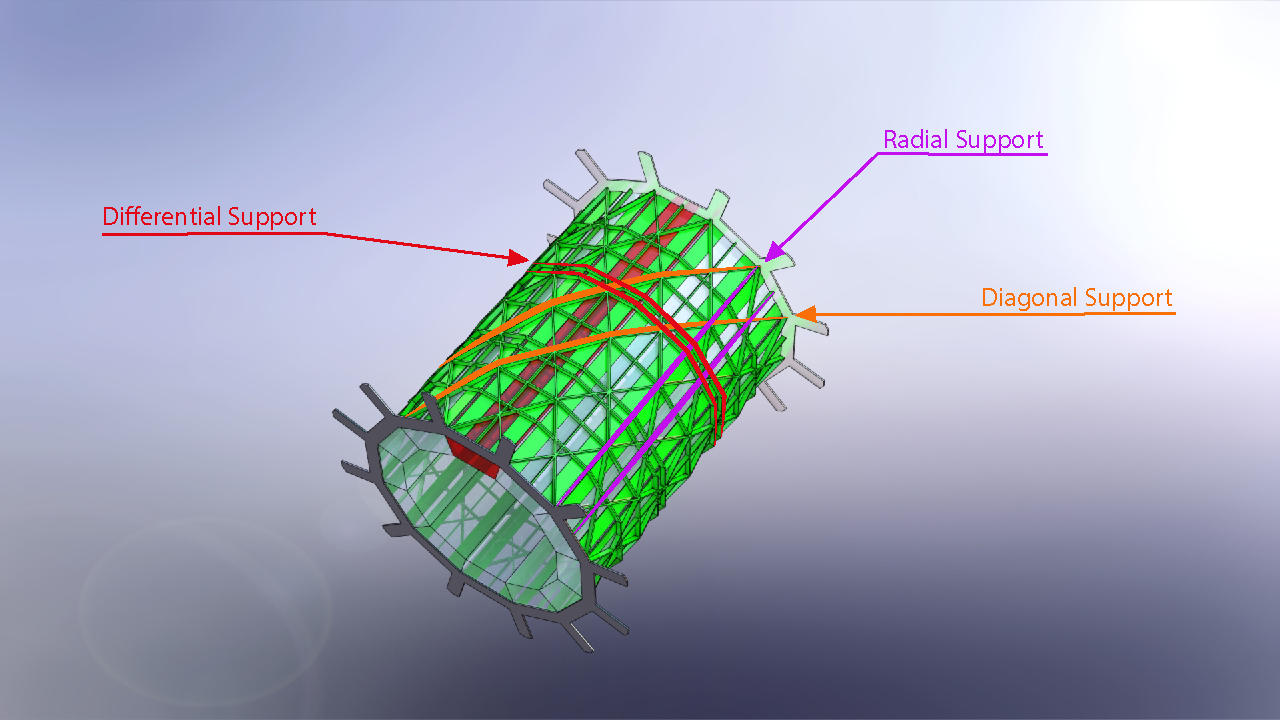 The motivation for this was to save the volume of material that would interfere with the operation of the detector. I took the No. 7 mesh that passed the aluminum test and compressed it while reducing the thickness of the beams evenly. The calculated volume is 0.57 cubic meters. Improving the following model can be done in the form of reducing gaps between the beams and reducing their uniform thickness.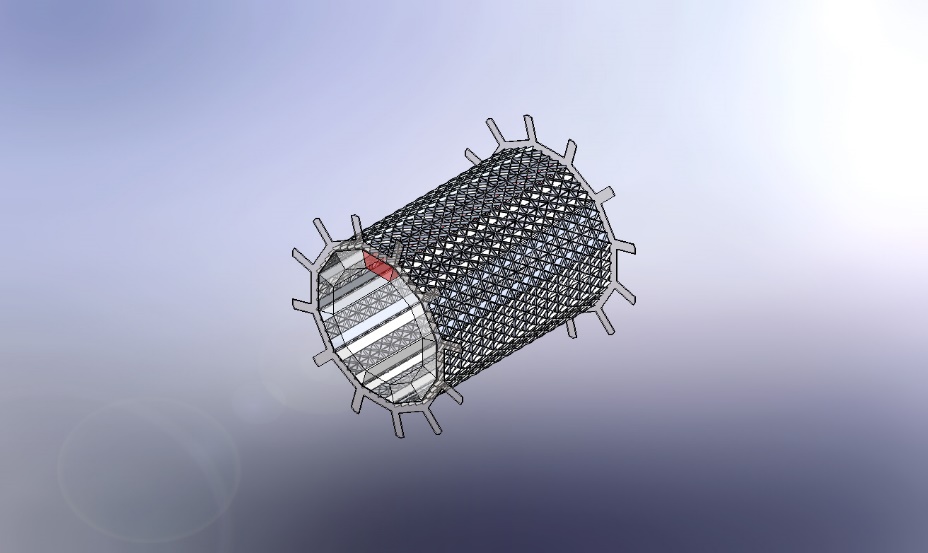 DescriptionThis mesh was symmetrically distributed, and support was added to the top center using the radial component.The maximum displacement is at the top center in the direction of gravity. The uniform thickness of the beams is 6.5 mm.AssumptionsThere is no friction in the model.The whole mesh is made up of one part (for the purpose of analysis).The ring in all models is uniform and made of the same material tested in the simulation.Fixtures in the model have no movement in any direction.Study PropertiesUnitsMaterial PropertiesLoads and FixturesContact InformationMesh informationMesh information - DetailsMesh Control Information:Resultant ForcesReaction forcesReaction MomentsFree body forcesFree body momentsStudy Results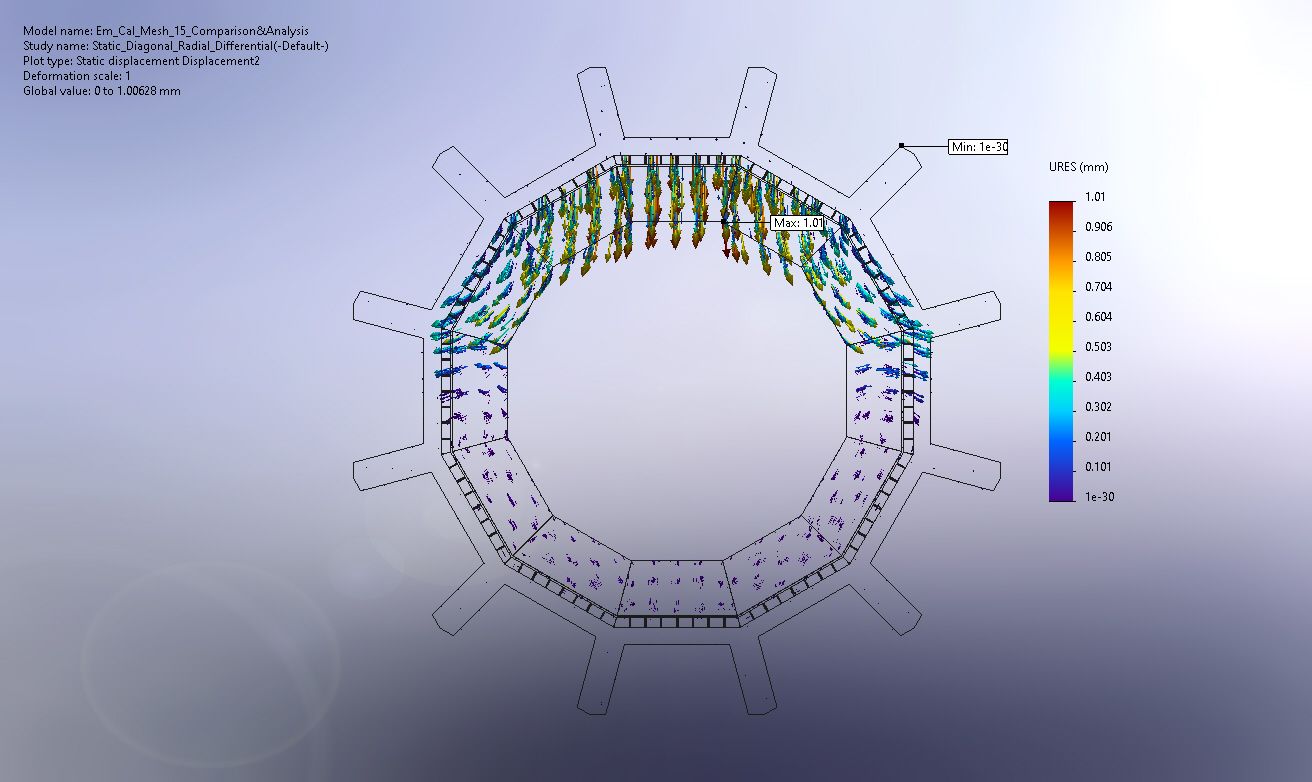 Conclusion